Khẩn trương Triển khai và ứng dụng phầm mềm “Sổ tay đảng viên điện tử” và “Điều hành tác nghiệp quản lý đảng viên” trong Đảng bộ quận Thanh Xuân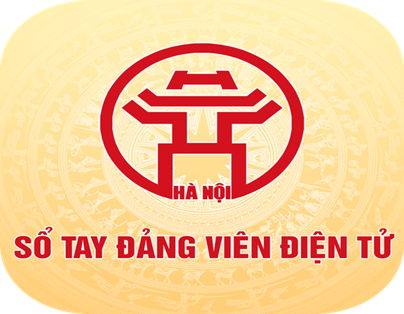 Thực hiện Kế hoạch số 121/KH/TU ngày 22/12/2022 của Ban Thường vụ Thành ủy Hà Nội, Ban Thường vụ Quận ủy Thanh Xuân đã ban hành Kế hoạch số 123-KH/QU, ngày 15/02/2023 của Ban Thường vụ Quận ủy về triển khai và ứng dụng 02 phần mềm “Sổ tay đảng viên điện tử” và “Điều hành tác nghiệp quản lý đảng viên” tới các cấp ủy cơ sở và cán bộ, đảng viên trong toàn đảng bộ quận; Đồng thời tổ chức Hội nghị triển khai Kế hoạch của Ban Thường vụ Quận ủ tới các cấp ủy cơ sở và cán bộ chủ chốt vào ngày 21/02/2023 bằng hình thức trực tiếp kết hợp trực tuyến.Phần mềm “Sổ tay đảng viên điện tử” triển khai trong toàn Đảng bộ Quận, được sử dụng rộng rãi trên các thiết bị di động và các trình duyệt trên các web thông dụng, phục vụ các nhiệm vụ chính trị của Trung ương, Thành phố và Quận; là kênh thông tin chính thống, quan trọng của Đảng bộ Quận để tuyên truyền, phổ biến, giáo dục đường lối, chủ trương của Đảng, chính sách, pháp luật của Nhà nước, các nhiệm vụ chính trị của Quận, của Thành phố; tổng hợp, cung cấp tin tức từ các kênh thông tin của Đảng, Nhà nước tới đông đảo đảng viên, quần chúng Nhân dân. Đồng thời, là công cụ quan trọng để nắm bắt, quản lý chặt chẽ hoạt động của đảng viên.Phần mềm được triển khai đến các cấp ủy, tổ chức đảng và đảng viên trong toàn Đảng bộ quận với các nội dung chính (1) Thông tin, văn kiện, tài liệu đảng; tuyên truyền của Đảng bộ Thành phố, quảng bá hình ảnh của Thủ đô và Quận; (2) Theo dõi tin tức Trung ương, thành phố, quận; (3) Học tập Nghị quyết; (4) Văn kiện, tài liệu Đảng; (5)Theo dõi bản tin nội bộ; (6) Hỗ trợ và quản lý sinh hoạt chi bộ; (7) Hỗ trợ lập lịch công tác; (8) Quản lý thông tin, tài liệu cá nhân: các thông tin công khai của đảng viên (theo thẻ đảng viên), theo dõi nhiệm vụ cá nhân; (9) Quản lý điều hành của cấp ủy, chi bộ; (10) Liên kết, đồng bộ với hệ thống cơ sở dữ liệu đảng viên của Đảng bộ thành phố, hướng tới liên kết với các hệ cơ sở dữ liệu mở của Chính phủ, các bộ, ngành...Tiến độ triển khai, tập huấn tại quận hoàn thành trong tháng 02/2023; Công tác cài đặt, đưa phần mềm vào sử dụng được thực hiện tại nơi sinh hoạt của Chi bộ/tổ đảng vào cuộc họp chi bộ đầu tháng. Đồng chí thư chi bộ chủ trì triển khai. Tổ công tác kỹ thuật (do Đảng ủy cơ sở phân công), gồm: Chi đoàn thanh niên, đồng chí công an khu vực, đồng chí cán bộ, công chức phường được cử tham gia sinh hoạt tại chi bộ, đảng viên trẻ tại chi bộ… trực tiếp hỗ trợ cài đặt, hướng dẫn sử dụng ngay tại cuộc họp chi bộ đối với từng đảng viên đủ điều kiện có mặt tại chi bộ. Các đồng chí đảng viên vắng mặt, căn cứ vào tình hình thực tiễn, cấp ủy chi bộ cùng Tổ công tác kỹ thuật cài đặt, hướng dẫn sử dụng đến từng đảng viên với các hình thức phù hợp, hoàn thành trước ngày 20/3/2023; triển khai cài đặt phần mềm, lập kênh thông tin trên các trang mạng xã hội (Zalo, facebook...) phục vụ việc hướng dẫn cài đặt, sử dụng phần mềm và hỗ trợ kỹ thuật cho người sử dụng trong tháng 04/2023.Phần mềm “Điều hành tác nghiệp quản lý đảng viên” là phần mềm chuyên biệt được thực hiện trong mạng diện rộng của Đảng (Lotus Notes) nhằm từng bước xây dựng môi trường làm việc trong công tác xây dựng Đảng hiện đại, chuyên nghiệp, đáp ứng yêu cầu triển khai các nhiệm vụ chính trị, quản lý, điều hành của các cấp ủy đảng từ quận tới cơ sở, phối hợp với phần mềm “Sổ tay đảng viên điện tử” triển khai các nhiệm vụ, thông tin tới chi bộ và đến từng đảng viên trong Đảng bộ Quận; ứng dụng trong công tác quản lý, điều hành, triển khai nhiệm vụ của Quận ủy và cấp ủy cơ sở; thực hiện cải cách hành chính, giảm thiểu giấy tờ, giảm thời gian đi lại giữa các đơn vị; là kênh thông tin, trao đổi về chuyên môn nghiệp vụ trong hệ thống; hướng tới thực hiện số hóa các tài liệu, hồ sơ của đảng viên với độ an toàn bảo mật cao nhất.Phần mềm được triển khai trên mạng diện rộng của Đảng đến các cấp ủy, tổ chức đảng trong toàn Đảng bộ quận. Các nội dung ứng dụng chính của phầm mềm gồm: (1) Thực hiện các nghiệp vụ, quy trình thủ tục về tổ chức đảng, đảng viên trên môi trường mạng nội bộ hướng tới việc hạn chế tối đa sử dụng các hồ bản giấy, sử dụng thống nhất trong toàn Đảng bộ quận; (2) Quản lý cơ cấu tổ chức đảng, quản lý đảng viên trong toàn Đảng bộ quận đảm bảo chính xác, hiệu quả, an toàn, bảo mật; (3) Hệ thống thư viện tài liệu về công tác tổ chức, xây dựng Đảng; các bộ câu hỏi, trả lời câu hỏi về nghiệp vụ chuyên sâu phục vụ mục đích tra cứu, đào tạo cán bộ một cách kịp thời, liên tục; (4) Cung cấp các thông tin kịp thời cho phần mềm “Sổ tay đảng viên điện tử”; (5) Hỗ trợ các cấp ủy, đơn vị triển khai kế hoạch thực hiện nhiệm vụ theo ngành dọc. Hỗ trợ triển khai, tổng hợp báo cáo, số liệu kịp thời đáp ứng được yêu cầu nhiệm vụ của các cấp ủy (6) Thực hiện đồng bộ dữ liệu cần thiết với phần mềm “Sổ tay đảng viên điện tử”; cập nhật các thông tin mới của đảng viên cho phần mềm “Quản lý đảng viên 3.0” của Ban Tổ chức Trung ương. Công tác cài đặt, đưa phần mềm vào sử dụng được thực hiện tại Ban Tổ chức Quận ủy và các tổ chức cơ sở đảng trực thuộc Quận ủy. Tiến độ triển khai và cài đặt phần mềm đối với các tổ chức cơ sở đảng trực thuộc quận ủy theo kế hoạch và tiến độ của Thành ủy.Ban Thường vụ Quận ủy yêu cầu các tổ chức cơ sở đảng trực thuộc Quận ủy khẩn trương xây dựng kế hoạch thực hiện phù hợp với tình hình thực tế của cơ quan, đơn vị; triển khai tuyên truyền đến từng chi bộ trực thuộc, đảng viên; tổ chức triển khai hiệu quả phần mềm “Sổ tay đảng viên điện tử” đảm bảo phần mềm được triển khai, ứng dụng đến từng Đảng viên; thực hiện tốt việc kết nối mạng diện rộng của Đảng (mạng Lotus Note) để triển khai có hiệu quả phần mềm “Điều hành tác nghiệp quản lý đảng viên”; Chỉ đạo các chi bộ trực thuộc tích cực ứng dụng phần mềm trong cộng tác quản lý, điều hành, tuyên truyền phổ biến các chủ trương của Đảng, pháp luật của Nhà nước tới tùng đảng viên; Đôn đốc, kiểm tra, tổng hợp kết quả triển khai thực hiện phần mềm của đơn vị, chi bộ trực thuộc; định kỳ báo cáo Quận ủy (qua Ban Tổ chức Quận ủy); Gửi các tin, bài liên quan đến công tác lãnh đạo, chỉ đạo và hoạt động của - Đảng bộ, chi bộ về Tổ biên tập tin, bài (qua Ban Tuyên giáo Quận ủy) để đăng trên ứng dụng “Sổ tay đảng viên điện tử”; Kết quả cài đặt, ứng dụng phần mềm sẽ được đưa vào đánh giá cán bộ hằng tháng, bình xét thi đua, khen thưởng và đánh giá xếp loại tổ chức cơ sở đảng cuối năm.Việc thực hiện đồng bộ 02 phần mềm góp phần xây dựng nền hành chính chuyên nghiệp, hướng tới xây dựng chính quyền số, chính quyền điện tử của Đảng bộ thành phố Hà Nội, Đảng bộ quận.Đường link tài liệu hướng dẫn sử dụng phần mềm: https://sotaydangvien.hanoi.dcs.vn/sites/portal/SitePages/dashboard/default.aspx#/sites/portal/SitePages/dashboard/huong-dan-su-dung Ban Tuyên giáo Quận ủy